Klassifikation:	Træningsløb – åbent for alle.Løbsområde:		Stenderup NørreskovMødested/Parkering:	P-plads på Løveroddevej midt i Stenderup NørreskovKortet:	Stenderup Nørreskov, 1:7.500, ækv. 2,5m.	Selvprint af kort fra KOK facebook eller KOK’s hjemmeside.	Postbeskrivelser er trykt på kortet.Terrænbeskrivelse:	Varieret bevoksning, der arbejdes meget i skoven, hvorfor der er spor og fældninger fra dette arbejde. Mange grøfter, generelt tungt terræn. Nog-le bakker, primært ud mod Lillebælt. Underbevoksning kan forekomme.Afstande:		Start og mål er i umiddelbar nærhed af P-pladsen. Både start og mål er markeret med almindelig o-skærm.Baneoversigt:	Kontrol/tidtagning:	Store orange/hvide skærme. Lille seddel på hver skærm med kontrolnummer. Der er ingen tidtagning udover hvad man selv gør. Træningen kommer til at ligge på O-Track, hvor vejvalg og tider kan uploades.Start:	Start fra lørdag d. 25/12 kl. 10 til og med fredag d. 31/12 kl. 16.Mål:	Mål er markeret med en skærm.Service:	Ingen kiosk, toilet, børnebane, bad/omklædning m.m.Korttegning:	Kortet er opdateret af Gert Pedersen, OK Melfar i 2021 – stor tak for det.Banelægger:		Per Eg Pedersen, tlf. 20837456 – meddel gerne hvis poster er fjernet.BEMÆRK:	Der er ingen registrering af deltagere. Det anbefales at tage af sted i selskab med andre. Løber du alene, så hav gerne en aftale med andre om at give besked før start og efter målgang. Træningen er åben for alle – der opfordres til betaling af 20 kr. til Kolding Orienterings Klub, 20698078.InstruktionInstruktion til KOK Juletræning 25. - 31. december 2021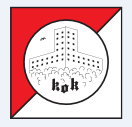 BaneBanelængdePosterLet3,0 km11Mellemsvær4,3 km9Svær, kort (blå)3,2 km8Svær, mellemlang4,6 km10Svær, lang6,2 km14